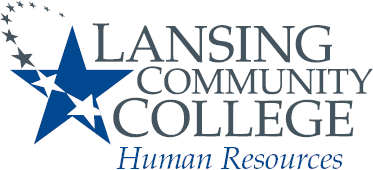 Request for Position Review/Reclassification - PTCTUPTCTU Contract Provision:Process- The following are the steps that must be completed as part of the Reclassification Request Process:Employee (or supervisor or union president) must submit the Reclassification Request Form as well as the old and updated job description to:The employee’s supervisorThe Dean or Executive Director of the areaHuman ResourcesUnion PresidentWithin two weeks of receipt, the Dean or Executive Director will schedule a meeting to be held as soon as practicable with the employee, Supervisor and Union President to reach agreement on terms of the updated job description.Within five days of the meeting, the Dean or Executive Director will provide a report with the agreed upon revised job description to the employee, Supervisor and Union President.Within five days of receipt, the employee, Supervisor and Union President will provide input on the report.Within five days of receipt of feedback, the Dean or Executive Director will finalize the report and agreed upon job description and will forward all documentation to the employee, Supervisor, Union President, Human Resources and the employee’s Vice President.Within ten days of receipt of the report, the Vice President will schedule a meeting with the employee, the Supervisor, the Union President and Human Resources to review the updated job description and reach agreement as to the appropriateness of the revised job description.Within five days of the meeting, Human Resources will provide a report to the employee, the Supervisor, the Union President and Vice President with the agreed upon revised job description and proposed decision as to reclassification.Within five days of receipt of the report, the recipients will provide input on the report.Within five days of receipt of feedback, Human Resources will finalize and forward the report with recommendation to the Executive Director of HR.Within five days of receipt of report and recommendation, the Executive Director of HR will issue a final decision and will provide copies to each participant in the procedure.Request to be completed by Employee, Supervisor or PTCTU President:Employee Name: 	Date: Employee Banner ID: 	Current Job Title: 	Position Number: 	Date of last position review (if any): Basis for request (check one):   Continuation of previously granted Responsibility Dollars; or  Substantial Changes in Job content that are indefinite in duration.Responsibility Dollars Continuation:Explain why the continuation of Responsibility Dollars is requested:  Date additional duties began:   Date additional duties will end:  Substantial Changes in Job:Has an updated job description been finalized?   Yes or  NoIn the chart below, list the most time-consuming duties and, on average what percent of the employee’s time is spent on each (list only the ten most time-consuming duties if there are more than ten).  If a duty has been added or increased since the position was last (re)classified, list the date of change, and state whether the change relates to temporary responsibilities (e.g., due to a one-time project, etc.):In the chart below, describe any significant changes in workload (time required to perform the duties of the position) since the position was last (re)classified:Would you like HR to conduct a desk audit (on-site review of job duties)?   Yes or  NoSubmission of Form/Documentation:This form and supporting documentation must be submitted to the Employee, Supervisor, Dean/Executive Director, Association, Human Resources.Dean/Executive Director Review:A fact-finding meeting to review employee job duties and organizational needs was held on this date:  A copy of the fact-finding report, including comments and all documents submitted in connection with this request, is attached.Dean/Executive Director Signature: 	Date: Senior Vice-President Review:A review panel meeting to review employee job duties and organizational needs was held on this date:  A copy of the review panel report, including comments and all documents submitted in connection with this request, is attached.Senior Vice-President Signature: 	Date: Human Resources Review:Based upon review, the following decisions are approved:No reclassification or change in compensation.Temporary adjustment of compensation (short-term changes only) in the amount of  beginning on the date  and ending on the date Restructure position as follows: Reclassify position as follows: New band-  New level-  New step- A copy of the written explanation for this decision as well as all documents submitted in connection with this request, is attached.HR Executive Director Signature: 	Date: Distribution of Decision:Decision must be copied to Employee, Supervisor, Dean/Executive Director, Senior Vice-President, HR, Budget, Payroll.Essential dutiesPercent of time(average)When changedTemporary?(Y/N)Duties Involved inChanges in Work Load (Time Required)Amount of changeWhen changedTemp.(Y/N)